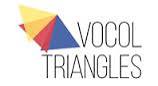 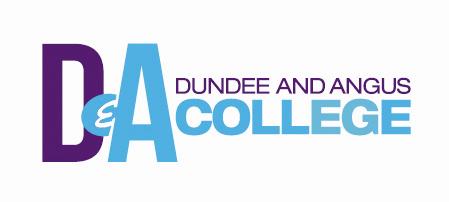 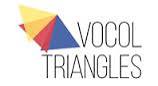 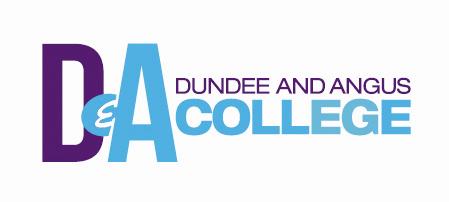 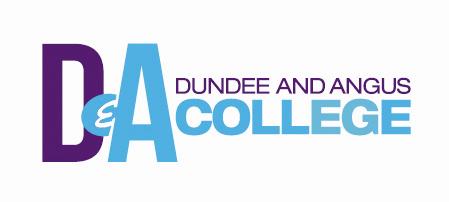 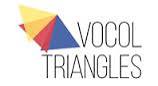 Step Forward Task		You have no problems attending class very dayWhen you enter college you can be sure that most of the lecturers share your ethnic, economic and social cultureYou can buy all the materials and books needed for college/classYou have no problems interacting with other studentsIt’s most likely that your input is respected and listened to when you speakYou have good support from your friends or family when you are struggling with some tasks or assignmentsYou never experience discrimination because of your looks, ethnic origin, disabilities or lifestyleThe teaching material and texts are likely to reflect your former and present every day cultureIt’s easy for you to understand the teaching when he/she speaks high academic language It’s likely that other students appreciate your rich experience and knowledge You are probably always invited to all of your classmates parties or social eventsYou have no problems listening to and understanding the teaching when he/she explains for 2 hours teaching with powerpoint You have never thought of quitting your studiesThe teacher is likely to have great expectations for your academic achievementIt’s easy for you to sit still and listen to the teachers for one hour and take notesIt’s easy for you to read one chapter in the text book at home and answering questions about it Most of the time you feel good when you go to classIt’s most likely that you will finish your studies and graduate